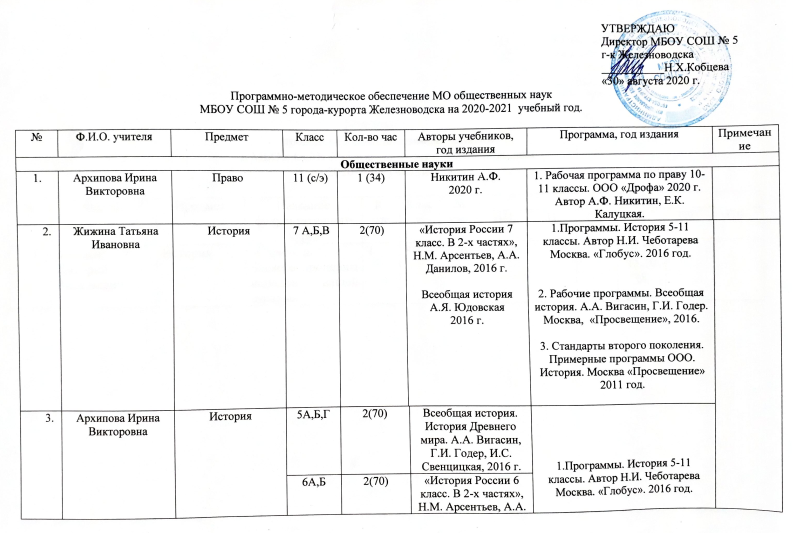 Всеобщая история. История  средних веков. Е.В. Агибалова 2016 г.2. Рабочие программы. Всеобщая история. А.А. Вигасин, Г.И. Годер. Москва,  «Просвещение», 2016.3. Стандарты второго поколения. Примерные программы ООО. История. Москва «Просвещение» 2011 год.4. В помощь учителю. 5 класс. Обществознание к УМК Л.Н. Боголюбова. Москва. «Вако». 2016 год.5. Стандарты второго поколения. Примерные программы ООО. Обществознание. Москва «Просвещение» 2011 год.6. В помощь учителю. 6 класс. Обществознание к УМК Л.Н. Боголюбова. Москва. «Вако». 2016 год.7. В помощь учителю. 7 класс. Обществознание к УМК Л.Н. Боголюбова. Москва. «Вако». 2016год.8. В помощь учителю. 9 класс. Обществознание к УМК Л.Н. Боголюбова. Москва. «Вако». 2016 год.102(70)2(70)«История России 10 класс. В 3-х частях», Н.М. Арсентьев, А.А. Данилов, под ред. А.В. Торкунова, 2020 г.Всеобщая история. 10 кл. О.С. Сороко-Цюпа, А.О. Сороко-Цюпа, М. «Просвещение», 2020 г.2. Рабочие программы. Всеобщая история. А.А. Вигасин, Г.И. Годер. Москва,  «Просвещение», 2016.3. Стандарты второго поколения. Примерные программы ООО. История. Москва «Просвещение» 2011 год.4. В помощь учителю. 5 класс. Обществознание к УМК Л.Н. Боголюбова. Москва. «Вако». 2016 год.5. Стандарты второго поколения. Примерные программы ООО. Обществознание. Москва «Просвещение» 2011 год.6. В помощь учителю. 6 класс. Обществознание к УМК Л.Н. Боголюбова. Москва. «Вако». 2016 год.7. В помощь учителю. 7 класс. Обществознание к УМК Л.Н. Боголюбова. Москва. «Вако». 2016год.8. В помощь учителю. 9 класс. Обществознание к УМК Л.Н. Боголюбова. Москва. «Вако». 2016 год.Обшествознание7А,Б,В1(35)Обществознание. 7класс. Боголюбов Л. Н., Виноградова Н. Под ред. Боголюбова Л. Н., Ивановой Л. 2016 г.Обществознание. 7класс. Боголюбов Л. Н., Виноградова Н. Под ред. Боголюбова Л. Н., Ивановой Л. 2016 г.2. Рабочие программы. Всеобщая история. А.А. Вигасин, Г.И. Годер. Москва,  «Просвещение», 2016.3. Стандарты второго поколения. Примерные программы ООО. История. Москва «Просвещение» 2011 год.4. В помощь учителю. 5 класс. Обществознание к УМК Л.Н. Боголюбова. Москва. «Вако». 2016 год.5. Стандарты второго поколения. Примерные программы ООО. Обществознание. Москва «Просвещение» 2011 год.6. В помощь учителю. 6 класс. Обществознание к УМК Л.Н. Боголюбова. Москва. «Вако». 2016 год.7. В помощь учителю. 7 класс. Обществознание к УМК Л.Н. Боголюбова. Москва. «Вако». 2016год.8. В помощь учителю. 9 класс. Обществознание к УМК Л.Н. Боголюбова. Москва. «Вако». 2016 год.Обшествознание5 А,Б,В1 (35)Обществознание. 5 класс. Боголюбов Л. Н., Виноградова Н. Под ред. Боголюбова Л. Н., Ивановой Л. 2016 г.Обществознание. 5 класс. Боголюбов Л. Н., Виноградова Н. Под ред. Боголюбова Л. Н., Ивановой Л. 2016 г.2. Рабочие программы. Всеобщая история. А.А. Вигасин, Г.И. Годер. Москва,  «Просвещение», 2016.3. Стандарты второго поколения. Примерные программы ООО. История. Москва «Просвещение» 2011 год.4. В помощь учителю. 5 класс. Обществознание к УМК Л.Н. Боголюбова. Москва. «Вако». 2016 год.5. Стандарты второго поколения. Примерные программы ООО. Обществознание. Москва «Просвещение» 2011 год.6. В помощь учителю. 6 класс. Обществознание к УМК Л.Н. Боголюбова. Москва. «Вако». 2016 год.7. В помощь учителю. 7 класс. Обществознание к УМК Л.Н. Боголюбова. Москва. «Вако». 2016год.8. В помощь учителю. 9 класс. Обществознание к УМК Л.Н. Боголюбова. Москва. «Вако». 2016 год.Обшествознание6А,Б1(35)1(35)Обществознание. 6 класс. Боголюбов Л. Н., Виноградова Н. Под ред. Боголюбова Л. Н., Ивановой Л. 2016 г.2. Рабочие программы. Всеобщая история. А.А. Вигасин, Г.И. Годер. Москва,  «Просвещение», 2016.3. Стандарты второго поколения. Примерные программы ООО. История. Москва «Просвещение» 2011 год.4. В помощь учителю. 5 класс. Обществознание к УМК Л.Н. Боголюбова. Москва. «Вако». 2016 год.5. Стандарты второго поколения. Примерные программы ООО. Обществознание. Москва «Просвещение» 2011 год.6. В помощь учителю. 6 класс. Обществознание к УМК Л.Н. Боголюбова. Москва. «Вако». 2016 год.7. В помощь учителю. 7 класс. Обществознание к УМК Л.Н. Боголюбова. Москва. «Вако». 2016год.8. В помощь учителю. 9 класс. Обществознание к УМК Л.Н. Боголюбова. Москва. «Вако». 2016 год.Обшествознание9А,Б,В1(34)1(34)Обществознание. 9 класс. Боголюбов Л. Н., Виноградова Н. Под ред. Боголюбова Л. Н., Ивановой Л. 2016 г.2. Рабочие программы. Всеобщая история. А.А. Вигасин, Г.И. Годер. Москва,  «Просвещение», 2016.3. Стандарты второго поколения. Примерные программы ООО. История. Москва «Просвещение» 2011 год.4. В помощь учителю. 5 класс. Обществознание к УМК Л.Н. Боголюбова. Москва. «Вако». 2016 год.5. Стандарты второго поколения. Примерные программы ООО. Обществознание. Москва «Просвещение» 2011 год.6. В помощь учителю. 6 класс. Обществознание к УМК Л.Н. Боголюбова. Москва. «Вако». 2016 год.7. В помощь учителю. 7 класс. Обществознание к УМК Л.Н. Боголюбова. Москва. «Вако». 2016год.8. В помощь учителю. 9 класс. Обществознание к УМК Л.Н. Боголюбова. Москва. «Вако». 2016 год.Обшествознание11(физ.-мат.)2(70)2(70)Обществознание. 11 класс. Боголюбов Л. Н.Лабезникова А.Ю.2019 г.2. Рабочие программы. Всеобщая история. А.А. Вигасин, Г.И. Годер. Москва,  «Просвещение», 2016.3. Стандарты второго поколения. Примерные программы ООО. История. Москва «Просвещение» 2011 год.4. В помощь учителю. 5 класс. Обществознание к УМК Л.Н. Боголюбова. Москва. «Вако». 2016 год.5. Стандарты второго поколения. Примерные программы ООО. Обществознание. Москва «Просвещение» 2011 год.6. В помощь учителю. 6 класс. Обществознание к УМК Л.Н. Боголюбова. Москва. «Вако». 2016 год.7. В помощь учителю. 7 класс. Обществознание к УМК Л.Н. Боголюбова. Москва. «Вако». 2016год.8. В помощь учителю. 9 класс. Обществознание к УМК Л.Н. Боголюбова. Москва. «Вако». 2016 год.Обшествознание10 2(70)2(70)Обществознание. 9 класс. Боголюбов Л. Н.Лабезникова А.Ю.2019 г.2. Рабочие программы. Всеобщая история. А.А. Вигасин, Г.И. Годер. Москва,  «Просвещение», 2016.3. Стандарты второго поколения. Примерные программы ООО. История. Москва «Просвещение» 2011 год.4. В помощь учителю. 5 класс. Обществознание к УМК Л.Н. Боголюбова. Москва. «Вако». 2016 год.5. Стандарты второго поколения. Примерные программы ООО. Обществознание. Москва «Просвещение» 2011 год.6. В помощь учителю. 6 класс. Обществознание к УМК Л.Н. Боголюбова. Москва. «Вако». 2016 год.7. В помощь учителю. 7 класс. Обществознание к УМК Л.Н. Боголюбова. Москва. «Вако». 2016год.8. В помощь учителю. 9 класс. Обществознание к УМК Л.Н. Боголюбова. Москва. «Вако». 2016 год.4.Исмаилова Татьяна НиколаевнаОбществознаниеИстория8Г1(35)Обществознание. 8 класс. Боголюбов Л. Н., Виноградова Н. Под ред. Боголюбова Л. Н., Ивановой Л. 2016 г.Обществознание. 8 класс. Боголюбов Л. Н., Виноградова Н. Под ред. Боголюбова Л. Н., Ивановой Л. 2016 г.1. Стандарты второго поколения. Примерные программы ООО. Обществознание. Москва «Просвещение» 2011 год.2. В помощь учителю. 8 класс. Обществознание к УМК Л.Н. Боголюбова. Москва. «Вако». 2016 год.3.Рабочие программы по обществознанию, экономике, праву 5-11 классы. Москва «Глобус» 2016 г. Автор Т.А. Корнев.4. Программы. История 5-11 классы. Автор Н.И. Чеботарева.Москва. «Глобус». 2016 год.5. Рабочие программы. Всеобщая история. А.А. Вигасин, Г.И. Годер. Москва,  «Просвещение», 2016.4.Исмаилова Татьяна НиколаевнаОбществознаниеИстория8Г2(70)«История России 8 класс. В 2-х частях», Н.М. Арсентьев, А.А. Данилов, 2016 г.Всеобщая историяА.Я. Юдовская2016 г.«История России 8 класс. В 2-х частях», Н.М. Арсентьев, А.А. Данилов, 2016 г.Всеобщая историяА.Я. Юдовская2016 г.1. Стандарты второго поколения. Примерные программы ООО. Обществознание. Москва «Просвещение» 2011 год.2. В помощь учителю. 8 класс. Обществознание к УМК Л.Н. Боголюбова. Москва. «Вако». 2016 год.3.Рабочие программы по обществознанию, экономике, праву 5-11 классы. Москва «Глобус» 2016 г. Автор Т.А. Корнев.4. Программы. История 5-11 классы. Автор Н.И. Чеботарева.Москва. «Глобус». 2016 год.5. Рабочие программы. Всеобщая история. А.А. Вигасин, Г.И. Годер. Москва,  «Просвещение», 2016.5.Загилов Дмитрий ВитальевичИсторияОбществознаниеЭкономика9А,Б,В3(102)«История России 9 класс. В 2-х частях», Н.М. Арсентьев, А.А. Данилов, 2016 г.Всеобщая историяА.Я. Юдовская2019 г.«История России 9 класс. В 2-х частях», Н.М. Арсентьев, А.А. Данилов, 2016 г.Всеобщая историяА.Я. Юдовская2019 г.1. Программы. История 5-11 классы. Автор Н.И. Чеботарева.Москва. «Глобус». 2016 год.2. Рабочие программы. Всеобщая история. А.А. Вигасин, Г.И. Годер. Москва,  «Просвещение», 2016.3. Стандарты второго поколения. Примерные программы ООО. История. Москва «Просвещение» 2011 год.1. Стандарты второго поколения. Примерные программы ООО. Обществознание. Москва «Просвещение» 2011 год.2. В помощь учителю. 9 класс. Обществознание к УМК Л.Н. Боголюбова. Москва. «Вако». 2016 год.3. Рабочие программы по обществознанию, экономике, праву 5-11 классы. Москва «Глобус» 2016 г. Автор Т.А. Корнева.1.Программы. История 5-11 классы. Автор Н.И. ЧеботареваМосква. «Глобус». 2016 год.2. Рабочие программы. Всеобщая история. А.А. Вигасин, Г.И. Годер. Москва,  «Просвещение», 2016.3. Стандарты второго поколения. Примерные программы ООО. История. Москва «Просвещение» 2011 год.4. Рабочие программы по обществознанию, экономике, праву 5-11 классы. Москва «Глобус» 2016 г. Автор Т.А. Корнева.5. Стандарты второго поколения. Примерные программы ООО. Обществознание. Москва «Просвещение» 2011 год.6. В помощь учителю. 7 класс. Обществознание к УМК Л.Н. Боголюбова. Москва. «Вако». 2016 год.7. В помощь учителю. 5 класс. Обществознание к УМК Л.Н. Боголюбова. Москва. «Вако». 2016 год.5.Загилов Дмитрий ВитальевичИсторияОбществознаниеЭкономика8А,Б,В112(70)2(70)«История России 8 класс. В 2-х частях», Н.М. Арсентьев, А.А. Данилов, 2016 г.Всеобщая историяА.Я. Юдовская2016 г.“История России в 20 в.”Авт. А.Н. Сахаров,  Н.В. Загладин
М. Русское слово 2017 г.«История России 8 класс. В 2-х частях», Н.М. Арсентьев, А.А. Данилов, 2016 г.Всеобщая историяА.Я. Юдовская2016 г.“История России в 20 в.”Авт. А.Н. Сахаров,  Н.В. Загладин
М. Русское слово 2017 г.1. Программы. История 5-11 классы. Автор Н.И. Чеботарева.Москва. «Глобус». 2016 год.2. Рабочие программы. Всеобщая история. А.А. Вигасин, Г.И. Годер. Москва,  «Просвещение», 2016.3. Стандарты второго поколения. Примерные программы ООО. История. Москва «Просвещение» 2011 год.1. Стандарты второго поколения. Примерные программы ООО. Обществознание. Москва «Просвещение» 2011 год.2. В помощь учителю. 9 класс. Обществознание к УМК Л.Н. Боголюбова. Москва. «Вако». 2016 год.3. Рабочие программы по обществознанию, экономике, праву 5-11 классы. Москва «Глобус» 2016 г. Автор Т.А. Корнева.1.Программы. История 5-11 классы. Автор Н.И. ЧеботареваМосква. «Глобус». 2016 год.2. Рабочие программы. Всеобщая история. А.А. Вигасин, Г.И. Годер. Москва,  «Просвещение», 2016.3. Стандарты второго поколения. Примерные программы ООО. История. Москва «Просвещение» 2011 год.4. Рабочие программы по обществознанию, экономике, праву 5-11 классы. Москва «Глобус» 2016 г. Автор Т.А. Корнева.5. Стандарты второго поколения. Примерные программы ООО. Обществознание. Москва «Просвещение» 2011 год.6. В помощь учителю. 7 класс. Обществознание к УМК Л.Н. Боголюбова. Москва. «Вако». 2016 год.7. В помощь учителю. 5 класс. Обществознание к УМК Л.Н. Боголюбова. Москва. «Вако». 2016 год.5.Загилов Дмитрий ВитальевичИсторияОбществознаниеЭкономика8А,Б,В1(34)Обществознание. 8 класс. Боголюбов Л. Н., Виноградова Н. Под ред. Боголюбова Л. Н., Ивановой Л. 2016 г.Обществознание. 8 класс. Боголюбов Л. Н., Виноградова Н. Под ред. Боголюбова Л. Н., Ивановой Л. 2016 г.1. Программы. История 5-11 классы. Автор Н.И. Чеботарева.Москва. «Глобус». 2016 год.2. Рабочие программы. Всеобщая история. А.А. Вигасин, Г.И. Годер. Москва,  «Просвещение», 2016.3. Стандарты второго поколения. Примерные программы ООО. История. Москва «Просвещение» 2011 год.1. Стандарты второго поколения. Примерные программы ООО. Обществознание. Москва «Просвещение» 2011 год.2. В помощь учителю. 9 класс. Обществознание к УМК Л.Н. Боголюбова. Москва. «Вако». 2016 год.3. Рабочие программы по обществознанию, экономике, праву 5-11 классы. Москва «Глобус» 2016 г. Автор Т.А. Корнева.1.Программы. История 5-11 классы. Автор Н.И. ЧеботареваМосква. «Глобус». 2016 год.2. Рабочие программы. Всеобщая история. А.А. Вигасин, Г.И. Годер. Москва,  «Просвещение», 2016.3. Стандарты второго поколения. Примерные программы ООО. История. Москва «Просвещение» 2011 год.4. Рабочие программы по обществознанию, экономике, праву 5-11 классы. Москва «Глобус» 2016 г. Автор Т.А. Корнева.5. Стандарты второго поколения. Примерные программы ООО. Обществознание. Москва «Просвещение» 2011 год.6. В помощь учителю. 7 класс. Обществознание к УМК Л.Н. Боголюбова. Москва. «Вако». 2016 год.7. В помощь учителю. 5 класс. Обществознание к УМК Л.Н. Боголюбова. Москва. «Вако». 2016 год.5.Загилов Дмитрий ВитальевичИсторияОбществознаниеЭкономика11(соц.-экон.)11(соц.-экон.)3(102)2(70)Обществознание. 11 класс. Боголюбов Л. Н.Лазебникова А.Ю.2013 г.Экономика 11 класс. Хасбулатов Р. И., М. «Просвещение», 2020 г.Обществознание. 11 класс. Боголюбов Л. Н.Лазебникова А.Ю.2013 г.Экономика 11 класс. Хасбулатов Р. И., М. «Просвещение», 2020 г.1. Программы. История 5-11 классы. Автор Н.И. Чеботарева.Москва. «Глобус». 2016 год.2. Рабочие программы. Всеобщая история. А.А. Вигасин, Г.И. Годер. Москва,  «Просвещение», 2016.3. Стандарты второго поколения. Примерные программы ООО. История. Москва «Просвещение» 2011 год.1. Стандарты второго поколения. Примерные программы ООО. Обществознание. Москва «Просвещение» 2011 год.2. В помощь учителю. 9 класс. Обществознание к УМК Л.Н. Боголюбова. Москва. «Вако». 2016 год.3. Рабочие программы по обществознанию, экономике, праву 5-11 классы. Москва «Глобус» 2016 г. Автор Т.А. Корнева.1.Программы. История 5-11 классы. Автор Н.И. ЧеботареваМосква. «Глобус». 2016 год.2. Рабочие программы. Всеобщая история. А.А. Вигасин, Г.И. Годер. Москва,  «Просвещение», 2016.3. Стандарты второго поколения. Примерные программы ООО. История. Москва «Просвещение» 2011 год.4. Рабочие программы по обществознанию, экономике, праву 5-11 классы. Москва «Глобус» 2016 г. Автор Т.А. Корнева.5. Стандарты второго поколения. Примерные программы ООО. Обществознание. Москва «Просвещение» 2011 год.6. В помощь учителю. 7 класс. Обществознание к УМК Л.Н. Боголюбова. Москва. «Вако». 2016 год.7. В помощь учителю. 5 класс. Обществознание к УМК Л.Н. Боголюбова. Москва. «Вако». 2016 год.6.Ларюшкина Екатерина АндреевнаИсторияОбществознание5В2(70)Всеобщая история. История Древнего мира. А.А. Вигасин, Г.И. Годер, И.С. Свенцицкая, .Всеобщая история. История Древнего мира. А.А. Вигасин, Г.И. Годер, И.С. Свенцицкая, .1. Программы. История 5-11 классы. Автор Н.И. Чеботарева.Москва. «Глобус». 2016 год.2. Рабочие программы. Всеобщая история. А.А. Вигасин, Г.И. Годер. Москва,  «Просвещение», 2016.3. Стандарты второго поколения. Примерные программы ООО. История. Москва «Просвещение» 2011 год.1. Стандарты второго поколения. Примерные программы ООО. Обществознание. Москва «Просвещение» 2011 год.2. В помощь учителю. 9 класс. Обществознание к УМК Л.Н. Боголюбова. Москва. «Вако». 2016 год.3. Рабочие программы по обществознанию, экономике, праву 5-11 классы. Москва «Глобус» 2016 г. Автор Т.А. Корнева.1.Программы. История 5-11 классы. Автор Н.И. ЧеботареваМосква. «Глобус». 2016 год.2. Рабочие программы. Всеобщая история. А.А. Вигасин, Г.И. Годер. Москва,  «Просвещение», 2016.3. Стандарты второго поколения. Примерные программы ООО. История. Москва «Просвещение» 2011 год.4. Рабочие программы по обществознанию, экономике, праву 5-11 классы. Москва «Глобус» 2016 г. Автор Т.А. Корнева.5. Стандарты второго поколения. Примерные программы ООО. Обществознание. Москва «Просвещение» 2011 год.6. В помощь учителю. 7 класс. Обществознание к УМК Л.Н. Боголюбова. Москва. «Вако». 2016 год.7. В помощь учителю. 5 класс. Обществознание к УМК Л.Н. Боголюбова. Москва. «Вако». 2016 год.6.Ларюшкина Екатерина АндреевнаИсторияОбществознание6В,Г2(70)«История России 6 класс. В 2-х частях», Н.М. Арсентьев, А.А. Данилов, 2016 г.Всеобщая история. История  средних веков. Е.В. Агибалова 2016 г.«История России 6 класс. В 2-х частях», Н.М. Арсентьев, А.А. Данилов, 2016 г.Всеобщая история. История  средних веков. Е.В. Агибалова 2016 г.1. Программы. История 5-11 классы. Автор Н.И. Чеботарева.Москва. «Глобус». 2016 год.2. Рабочие программы. Всеобщая история. А.А. Вигасин, Г.И. Годер. Москва,  «Просвещение», 2016.3. Стандарты второго поколения. Примерные программы ООО. История. Москва «Просвещение» 2011 год.1. Стандарты второго поколения. Примерные программы ООО. Обществознание. Москва «Просвещение» 2011 год.2. В помощь учителю. 9 класс. Обществознание к УМК Л.Н. Боголюбова. Москва. «Вако». 2016 год.3. Рабочие программы по обществознанию, экономике, праву 5-11 классы. Москва «Глобус» 2016 г. Автор Т.А. Корнева.1.Программы. История 5-11 классы. Автор Н.И. ЧеботареваМосква. «Глобус». 2016 год.2. Рабочие программы. Всеобщая история. А.А. Вигасин, Г.И. Годер. Москва,  «Просвещение», 2016.3. Стандарты второго поколения. Примерные программы ООО. История. Москва «Просвещение» 2011 год.4. Рабочие программы по обществознанию, экономике, праву 5-11 классы. Москва «Глобус» 2016 г. Автор Т.А. Корнева.5. Стандарты второго поколения. Примерные программы ООО. Обществознание. Москва «Просвещение» 2011 год.6. В помощь учителю. 7 класс. Обществознание к УМК Л.Н. Боголюбова. Москва. «Вако». 2016 год.7. В помощь учителю. 5 класс. Обществознание к УМК Л.Н. Боголюбова. Москва. «Вако». 2016 год.6.Ларюшкина Екатерина АндреевнаИсторияОбществознание6В,Г5В1(35)1(35)Обществознание. 6класс. Боголюбов Л. Н., Виноградова Н. Под ред. Боголюбова Л. Н., Ивановой Л. 2016 г.Обществознание. 5 класс. Боголюбов Л. Н., Виноградова Н. Под ред. Боголюбова Л. Н., Ивановой Л. 2016 г.Обществознание. 6класс. Боголюбов Л. Н., Виноградова Н. Под ред. Боголюбова Л. Н., Ивановой Л. 2016 г.Обществознание. 5 класс. Боголюбов Л. Н., Виноградова Н. Под ред. Боголюбова Л. Н., Ивановой Л. 2016 г.1. Программы. История 5-11 классы. Автор Н.И. Чеботарева.Москва. «Глобус». 2016 год.2. Рабочие программы. Всеобщая история. А.А. Вигасин, Г.И. Годер. Москва,  «Просвещение», 2016.3. Стандарты второго поколения. Примерные программы ООО. История. Москва «Просвещение» 2011 год.1. Стандарты второго поколения. Примерные программы ООО. Обществознание. Москва «Просвещение» 2011 год.2. В помощь учителю. 9 класс. Обществознание к УМК Л.Н. Боголюбова. Москва. «Вако». 2016 год.3. Рабочие программы по обществознанию, экономике, праву 5-11 классы. Москва «Глобус» 2016 г. Автор Т.А. Корнева.1.Программы. История 5-11 классы. Автор Н.И. ЧеботареваМосква. «Глобус». 2016 год.2. Рабочие программы. Всеобщая история. А.А. Вигасин, Г.И. Годер. Москва,  «Просвещение», 2016.3. Стандарты второго поколения. Примерные программы ООО. История. Москва «Просвещение» 2011 год.4. Рабочие программы по обществознанию, экономике, праву 5-11 классы. Москва «Глобус» 2016 г. Автор Т.А. Корнева.5. Стандарты второго поколения. Примерные программы ООО. Обществознание. Москва «Просвещение» 2011 год.6. В помощь учителю. 7 класс. Обществознание к УМК Л.Н. Боголюбова. Москва. «Вако». 2016 год.7. В помощь учителю. 5 класс. Обществознание к УМК Л.Н. Боголюбова. Москва. «Вако». 2016 год.